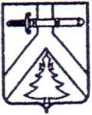 АДМИНИСТРАЦИЯ АЛЕКСЕЕВСКОГО СЕЛЬСОВЕТА КУР АГИНСКОГО РАЙОНА КРАСНОЯРСКОГО КРАЯПОСТАНОВЛЕНИЕ00.00.2020	      с. Алексеевка      	      № ПроектО внесении изменений в Постановление от 22.06.2016 г № 24-п «Об установлении нормы предоставления площади жилого помещения муниципального жилищного фонда по договору социального найма и учетной нормы площади жилого помещения на территории Алексеевского сельсовета»В соответствии с главами 7,8 Жилищного кодекса Российской Федерации, Федеральным законом от 06.10.2003 № 1Э1-ФЗ «Об общих принципах организации местного самоуправления в Российской Федерации», Законом Красноярского края от 24.12.2009 № 9-4225 «О наделении органов местного самоуправления отдельных муниципальных районов и городских округов края государственными полномочиями по обеспечению жилыми помещениями детей-сирот и детей, оставшихся без попечения родителей, а также лиц из их числа, не имеющих жилого помещения», руководствуясь статьёй 19 Устава ПОСТАНОВЛЯЮ:         1. В Постановление от 22.06.2016 г № 24-п «Об установлении нормы предоставления площади жилого помещения муниципального жилищного фонда по договору социального найма и учетной нормы площади жилого помещения на территории Алексеевского сельсовета» внести следующие изменения: 1.1. пункт 1 Постановления изложить в следующей редакции  «1.Установить норму площади жилого помещения:для постановки на учет в качестве нуждающихся в жилых помещениях граждан Российской Федерации, постоянно проживающих на территории Алексеевского сельсовета учетная норма в размере 18 кв. м общей площади жилого помещения на одного человека в домах, пригодных для проживания;для предоставления жилого помещения из муниципального жилищного фонда для детей-сирот и детей, оставшихся без попечения родителей, а также лиц из их числа, а также лиц в возрасте старше 23 лет, ранее относившихся к категории детей-сирот и детей, оставшихся без попечения родителей 27 кв. м.»          2. Контроль за  исполнением  данного  постановления оставляю  за  собой.         3.  Опубликовать  постановление  в газете «Алексеевские вести» и на  «Официальном  интернет - сайте администрации Алексеевского сельсовета» (Alekseevka.bdu.su).          4. Постановление вступает в силу со дня его официального опубликования (обнародования).            Главы сельсовета                                                   Романченко М.В.